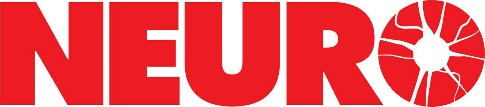 Förslag till dagordning
Val av ordförande för mötet.Val av sekreterare för mötet.Val av två personer att jämte mötets ordförande justera dagens protokoll.Val av två rösträknare vid mötet.Upprättande och justering av röstlängd.Godkännande av dagordning.Beslut om huruvida mötet blivit i behörig ordning sammankallat.Verksamhetsberättelse för 2022.Ekonomisk årsredovisning  2022.Revisionsberättelse och beslut om ansvarsfrihet för styrelsen.Antagande av Stadgar för föreningBehandling av eventuella motioner.Behandling av förslag till verksamhetsplan.Beslut om budget för 2023.Beslut om antalet ledamöter och suppleanter i styrelsen för 2023.Val av: ordförande för ett år. övriga ledamöter i styrelsen, för två år,suppleanter i styrelsen, för ett år,revisor för ett år,revisorssuppleant för ett år,ombud till ombudsmöte i länsförbund,valberedning för att förbereda valen till nästa årsmöte.Övriga ärenden.Observera: att medlem med styrelseuppdrag inte deltar i beslutet om ansvarsfrihet för styrelsen (10) samt val av revisor och revisorssuppleant (15 d+e)
det år förbundet genomför förbundskongress skall årsmötet välja ombud och eventuella ersättare. Dessa val skall protokollföras i årsmötesprotokollet.  